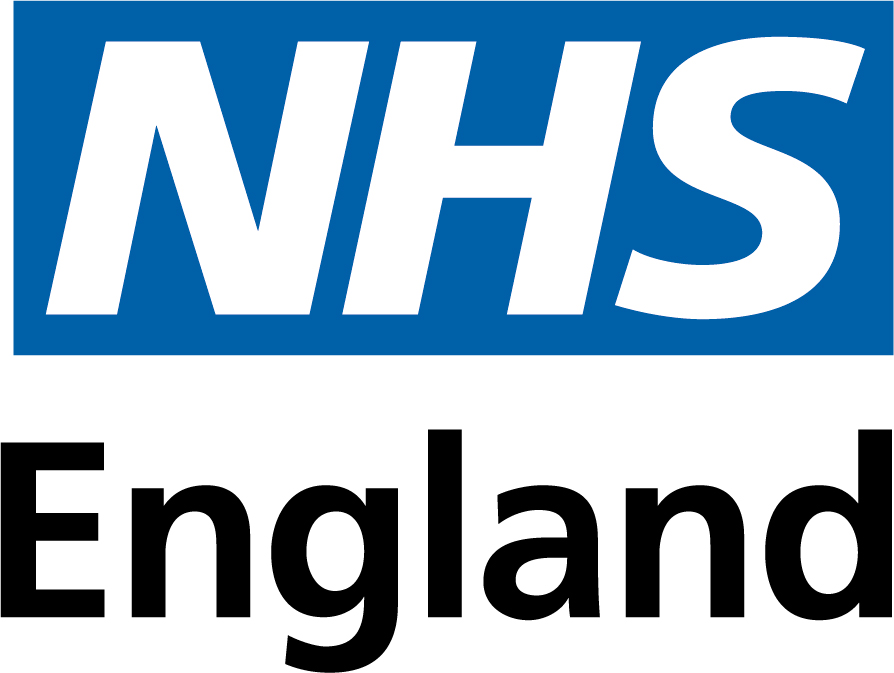 Commercial Medicines UnitNHS England 2nd FloorRutland HouseRuncornCheshireWA7 2ESAll messages regarding the
Offer documentation should be sent via the Atamis Website:health.atamis.co.uk10 November 2022Invitation to offer for NHS Framework Agreement for Branded Medicines - National Proprietary Pharmaceuticals Offer reference number: CM/PHR/22/5675CM/PHR/22/5675/01 - NHS Framework Agreement for Branded Medicines – National Category Tender Lot 1. Period of framework: 1 May 2023 to 30 April 2025 with an option or options to extend (at the Authority’s discretion) for a period or periods up to a total of 24 months CM/PHR/22/5675/02 - NHS Framework Agreement for Branded Medicines – National Tender Lot 2. Period of framework: 1 May 2023 to 30 April 2025 with an option or options to extend (at the Authority’s discretion) for a period or periods up to a total of 24 monthsNHS England (‘Authority’) invites offers for the above-mentioned goods and/or services as defined in Document No. 03 Framework Agreement and Terms and Conditions.  Offers shall be made subject to the terms of:Document No.00        Read Me First Document 5675Document No.01	This covering letterDocument No.02	Terms of offerDocument No.03	Framework Agreement and Terms and ConditionsDocument No.04a	Quality Assurance ProcessDocument No.04b	Assessment Criteria, Stability Protocol and Additional Specification Requirements Document No.05         Selectt offer schedule instructionsDocument No.05a	Selectt Offer schedule – CM_PHR_22_5675_01,02Document No.05b	Tender Product listing and usage – CM_PHR_22_5675_01,02Document No.05c	Volume discounts or additional products offer scheduleDocument No.05d     Supplementary usage data for Buprenorphine Methylphenidate and OxycodoneDocument No.06	Form of offerDocument No.07a	Quality control technical sheet 	Document No.07b	Quality Assurance Policy to support the National Contract   Procurement of Licensed Medicines control technical sheetDocument No. 08	Confidential information scheduleDocument No. 09	Document No. 09 - Tender Design and Instructions on completing the offer scheduleDocument No. 10	Participating Authorities all of which constitute this Invitation to offer.If any of the documents constituting the Invitation to offer is missing please contact the undersigned immediately via the Atamis messaging portal.The Authority does not bind itself to accept the lowest offer or any offer at all and reserves the right to accept an offer either in whole or in part, each item being for this purpose treated as offered separately. The Authority reserves the right to conclude a framework agreement for the supply of the goods and/or services with more than one Offeror.I would like to draw your attention to the following important points when completing and submitting your offer:1.	All offers must be written in English. 2.	All offers must be submitted subject to and in accordance with the documentation comprising the Invitation to offer. Save where the Offerors are instructed to provide information, the documentation comprising the Invitation to offer must not be amended in any way. 3.	All offers must be loaded onto the Commercial Medicines Unit’s eTendering portal	health.atamis.co.uk 4.	Offers must be open for 90 days. 5.	Offers must be fully completed and available on the designated website no later than 13:00 on 12 December 2022.I must also draw your attention to the enclosed Form of offer where all the requirements for completing and submitting an offer can be found. Failure to comply with these instructions may result in your offer being rejected.I hope that the above instructions are clear but please contact the undersigned via the Atamis messaging portal if there is anything you wish to clarify.Yours faithfully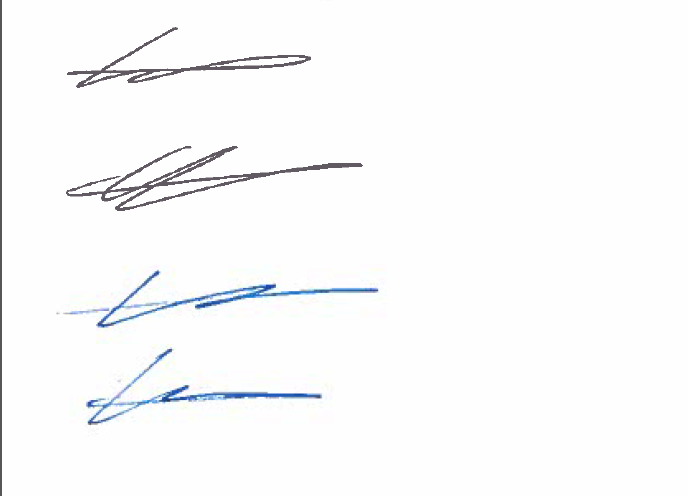 Katie NoonanOperations Adviser and Developing Commercial PractitionerBranded, Biosimilars and IV Fluids Procurement Support